Publicado en Barcelona el 26/02/2021 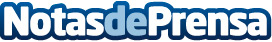 PRECISION TURNING IXPA obtiene el sello de calidad empresarial CEDEC y reafirma su colaboración con la consultoríaPRECISION TURNING IXPA, S.L. es una empresa ubicada en Parets del Vallés (Barcelona) cuya actividad principal se centra en la fabricación de piezas de multicabezal. Con una experiencia acumulada de más de 40 años, la empresa es especialista en la fabricación de piezas de revolución (decoletaje) para el sector del automóvilDatos de contacto:CEDEC, S.A.Gabinete de Comunicación 930330101Nota de prensa publicada en: https://www.notasdeprensa.es/precision-turning-ixpa-obtiene-el-sello-de Categorias: Nacional Finanzas Recursos humanos Otros Servicios Otras Industrias Consultoría http://www.notasdeprensa.es